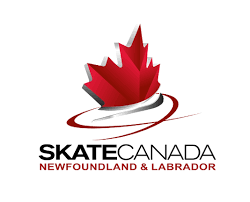 January 14, 2022Update Re 2022 Skate Canada Newfoundland and Labrador Provincial Skating Championships With the ongoing COVID-19 pandemic resulting in the cancellation of the Eastern, Western and Labrador Skating Divisional Championships, Skate Canada Newfoundland and Labrador has made several decisions in respect to the SNCL Provincial Championship and the STAR Challenge as outlined belowFor the 2022 season the Provincial and STAR Challenge Championships will follow a revised format whereby the provincial championships will be held over the weekends of March 25-27 and April 1-3.                                             All eligible skaters may register for the provincial championships Categories may be further divided by age with multiple titles awarded All points-based club and region awards are suspended Weekend 1Skate Canada Provincial Skating Championships are scheduled for March 25-27,2022 at the Corner Brook Civic Centre where the members of the Silver Blades Skating Club Local Organizing Committee look forward to welcoming skaters entered in the categories outlined belowSingles STAR 5 thru Gold Pre-Juvenile and higher*Pairs Pre-Juvenile and higher*Ice Dance Star 5Pre-Juvenile and higher *Special Olympics Level 1thru 6ArtisticStar 5 thru Gold Adult Intro Open thru Master’s EliteWeekend 2 The Skate Canada Provincial Skating Championships are scheduled for April 1-3, 2022 at the Conception Bay South Arena where the members of the Conception Bay South Skating Club Local Organizing Committee look forward to welcoming skaters entered in the categories outlined belowSingles STAR 1 thru 4 Ice Dance STAR2/3PairsIntroductoryOnline event announcements and registration information will be available in the coming weeks. All Pair and Ice Dance Events with the exception of STAR 2/3 Ice Dance and Introductory Pairs are offered subject to the availability of officials.  Junior and higher singles events are also subject to the availability of officials.  A performance opportunity will be made available to these skaters in the event we are unable to provide a full panel of officials for these events. Skate Canada Newfoundland and Labrador strictly adheres to all Public Health Guidelines and thereby notifies all entrants, parents, guardians, coaches, skating clubs and skating schools that these provincial championships are subject to change or cancellation at any time.   